Publicado en Ayllón el 16/05/2018 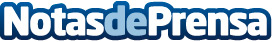 III Quedada Motera Sierra de Ayllón: Todo un mundo alrededor de la motoLos días 19 y 20 de mayo la Asociación de moteros Sierra de Ayllón en el Nordeste de Segovia, celebra su III Quedada Motera Sierra de Ayllón, localizando el encuentro en la Villa de Ayllón, con múltiples actividades alrededor de este vehículo a motorDatos de contacto:Ayuntamiento de AyllónNota de prensa publicada en: https://www.notasdeprensa.es/iii-quedada-motera-sierra-de-ayllon-todo-un Categorias: Motociclismo Entretenimiento Eventos http://www.notasdeprensa.es